Nom et Prénom :Tel. Professionnel :					Mèl (lisible) :Votre métier / fonction : Nom de votre laboratoire ou lieu de travail : Adresse complète : Les frais de déplacement, d’hébergement et de restauration seront à la charge de l’employeur ou de la délégation d’appartenance. Les droits d’inscription incluent le coût pédagogique et les pauses.Nom du Directeur d’Unité : Avis : Date :Signature demandeur			Signature Directeur		Signature Correspondant Formation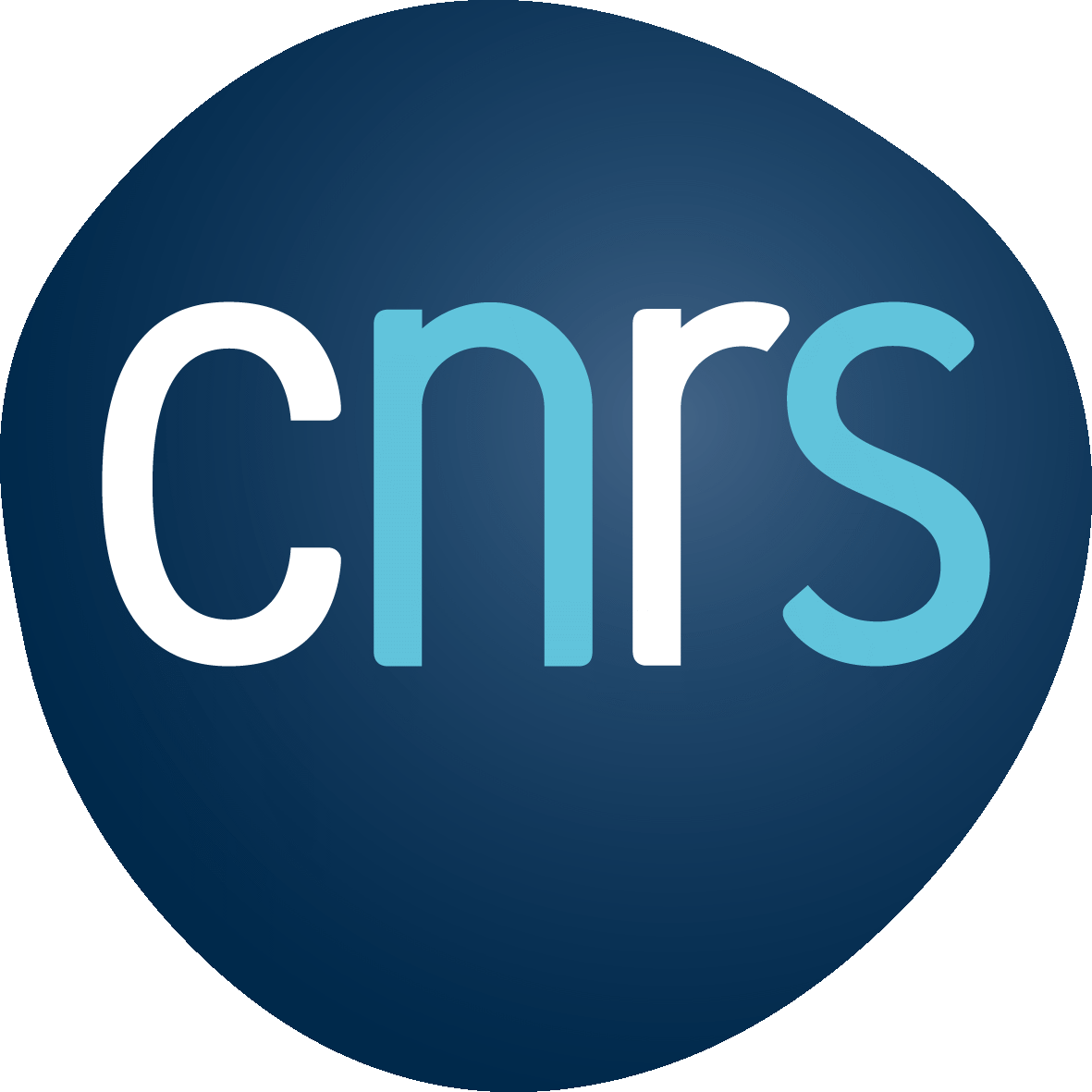 Délégation Centre-Est 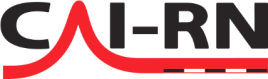   Fiche d’Inscription                                        ANF - Action Nationale de Formation La Paléométallurgie du Fer : du site au laboratoire.Du 20 au 24 novembre 2023 à Saclay REFERENCE du DEMANDEURPersonnel CNRS (titulaire)Personnel  non permanent du CNRSPersonnel autre (universitaire, EPST, privé…)N° Agent (obligatoire) : Délégation : BAP : Corps : N° Agent (obligatoire) : Type contrat : Date début /  fin :Corps :Employeur : Statut: Grade : Pour agents travaillant dans des unités CNRS :N° Sécurité Sociale :COORDONNEES PROFESSIONNELLESATTENTES ET MOTIVATIONS VIS À VIS DE LA FORMATIONDroits d’inscriptionDroits d’inscriptionAgents rémunérés par le CNRS (CDD compris) GratuitAgents INRAP GratuitAgents autres (EPST, Universités, privés..)500€AVIS du Directeur d’Unité